MA TRẬN ĐỀ MÔN TOÁN CUỐI KỲ II - LỚP 1Sách Cánh DiềuI. PHẦN TRẮC NGHIỆMHãy khoanh vào chữ cái đặt trước câu trả lời đúng: Câu 1: Trong các chiếc bút chì dưới đây, chiếc bút chì nào dài nhất? (1 điểm)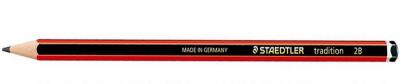 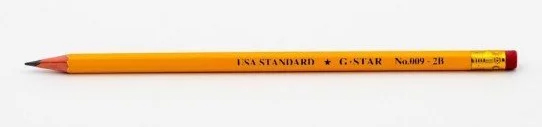 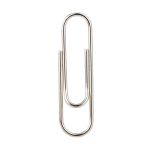 	A	B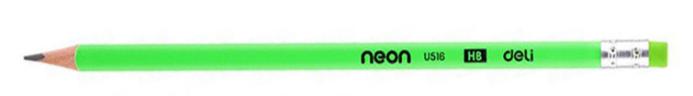 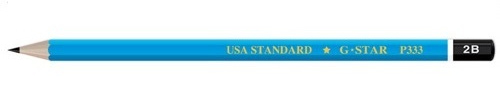 	C	DCâu 2: Chiếc bút máy dưới đây dài mấy xăng-ti-mét? (1 điểm)	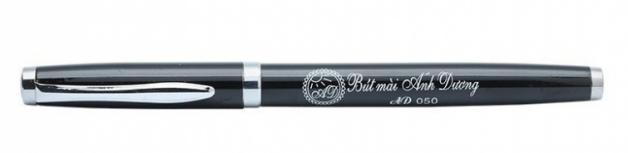 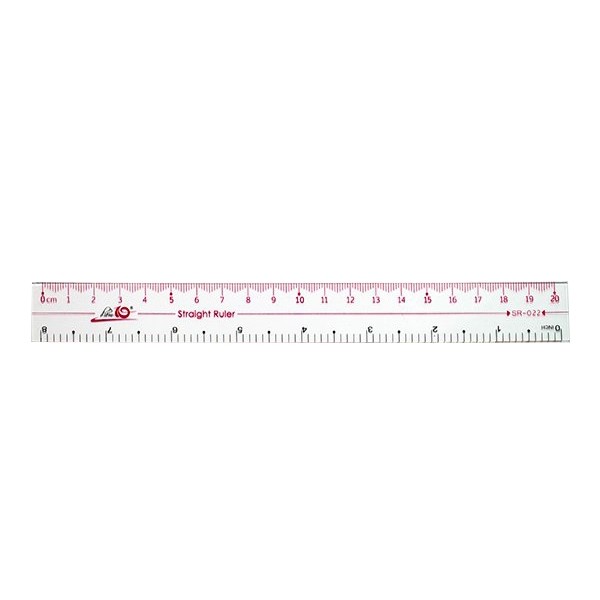 Câu 3: Chiếc đồng hồ nào dưới đây chỉ 8 giờ? (1 điểm)Câu 4: Dãy số nào dưới đây được xếp theo thứ tự từ bé đến lớn? (1 điểm)	Câu 5: Điền kết quả đúng của phép tính dưới đây. (1 điểm)	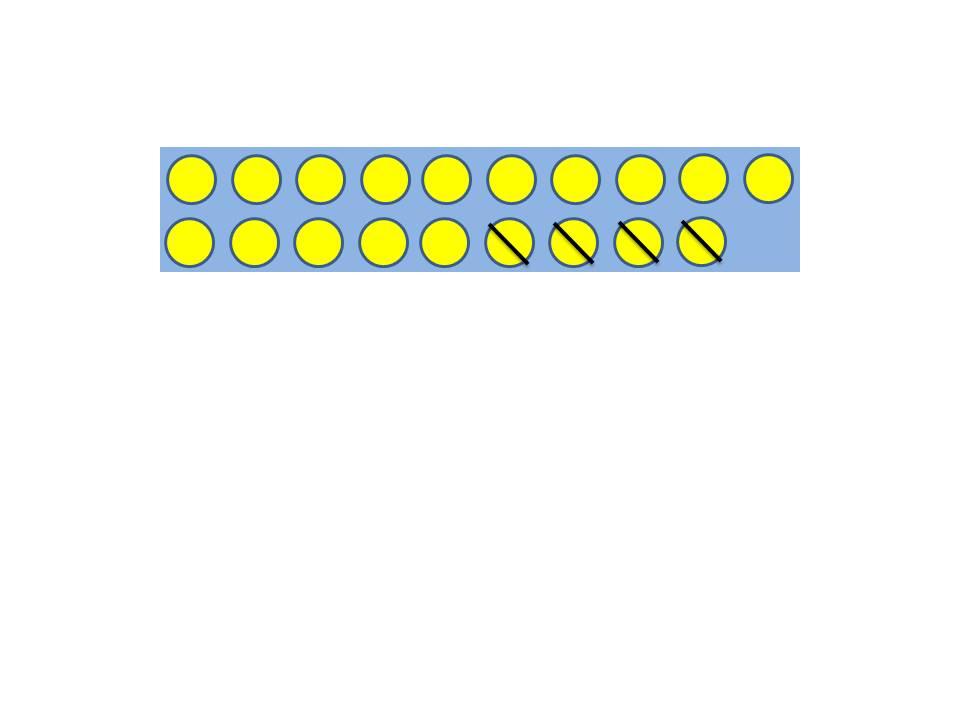 Câu 6: Điền kết quả vào phép tính sau: (1 điểm)	62 + 11 – 20 = ……….II. PHẦN TỰ LUẬNCâu 7: Em hãy điền số vào hình (1 điểm)	Câu 8: Tính (1 điểm)a) 56 + 33 - 25 = ………			 b) 86 - 24 + 14 = ………  Câu 9: Đặt tính rồi tính (1 điểm):Câu 10: Thanh gỗ dài 94cm, Bác An cắt bớt 40cm. Hỏi thanh gỗ còn lại bao nhiêu xăng-ti-mét? (1 điểm)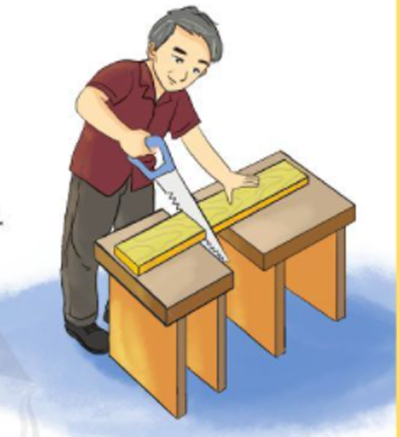 ĐÁP ÁN VÀ CÁCH CHO ĐIỂM1. Phần Trắc nghiệm: 6 điểmHọc sinh khoanh đúng vào đáp án mỗi câu được 1 điểm:2. Phần tự luận: 4 điểmCâu 7 (M2, 1đ): Học sinh điền đúng mỗi số trong một ô được 0,5 điểmCâu 8 (M2, 1đ): Tính đúng mỗi câu được 0,5đ:a) 56 + 33 - 25 = 64			 b) 86 - 24 + 14 = 76  Câu 9 (M3, 1đ): Đặt tính rồi tính (Đúng mỗi câu được 0,5đ):Câu 10 (M3): Thanh gỗ dài 94cm, Bác An cắt bớt 40cm. Hỏi thanh gỗ còn lại bao nhiêu xăng-ti-mét? (1 điểm)						Người ra đềMạch KT - KNCác thành tố năng lựcYêu cầu cần đạtSố câu, số điểmMức 1Mức 1Mức 2Mức 2Mức 3Mức 3TổngTổngMạch KT - KNCác thành tố năng lựcYêu cầu cần đạtSố câu, số điểmTNTLTNTLTNTLTNTLSố tự nhiênNăng lực tư duy và lập luận.năng lực giải quyết vấn đềSo sánh, sắp xếp được thứ tự các số trong phạm vi 100Số câu11Số tự nhiênNăng lực tư duy và lập luận.năng lực giải quyết vấn đềSo sánh, sắp xếp được thứ tự các số trong phạm vi 100Số điểm11Số tự nhiênNăng lực tư duy và lập luận.năng lực giải quyết vấn đềSo sánh, sắp xếp được thứ tự các số trong phạm vi 100Câu số44Số tự nhiênNăng lực tư duy và lập luận; Năng lực giải quyết vấn đề.Năng lực mô hình hóa toán học; Năng lực giao tiếp toán học.Thực hiện được việc cộng, trừ trong phạm vi 100Số câu2121Số tự nhiênNăng lực tư duy và lập luận; Năng lực giải quyết vấn đề.Năng lực mô hình hóa toán học; Năng lực giao tiếp toán học.Thực hiện được việc cộng, trừ trong phạm vi 100Số điểm2121Số tự nhiênNăng lực tư duy và lập luận; Năng lực giải quyết vấn đề.Năng lực mô hình hóa toán học; Năng lực giao tiếp toán học.Thực hiện được việc cộng, trừ trong phạm vi 100Câu số5,675,67Số tự nhiênNăng lực tư duy và lập luận.Năng lực giải quyết vấn đềNăng lực mô hình hóa toán học; Năng lực giao tiếp toán học.Vận dụng được phép tính cộng, trừ vào tình huống thực tiễn.Số câu123Số tự nhiênNăng lực tư duy và lập luận.Năng lực giải quyết vấn đềNăng lực mô hình hóa toán học; Năng lực giao tiếp toán học.Vận dụng được phép tính cộng, trừ vào tình huống thực tiễn.Số điểm123Số tự nhiênNăng lực tư duy và lập luận.Năng lực giải quyết vấn đềNăng lực mô hình hóa toán học; Năng lực giao tiếp toán học.Vận dụng được phép tính cộng, trừ vào tình huống thực tiễn.Câu số89,108,9,10Đại lượngNăng lực tư duy và lập luận.Năng lực giải quyết vấn đềBiết đo độ dài bằng nhiều đơn vị đo khác nhau như: gang tay, sải tay, bước chân, que tính, ...Số câu11Đại lượngNăng lực tư duy và lập luận.Năng lực giải quyết vấn đềBiết đo độ dài bằng nhiều đơn vị đo khác nhau như: gang tay, sải tay, bước chân, que tính, ...Số điểm11Đại lượngNăng lực tư duy và lập luận.Năng lực giải quyết vấn đềBiết đo độ dài bằng nhiều đơn vị đo khác nhau như: gang tay, sải tay, bước chân, que tính, ...Câu số11Đại lượngNăng lực tư duy và lập luận.Năng lực giải quyết vấn đềBiết dùng thước có vạch chia xăng-ti-mét để đo độ dài đoạn thẳng, vận dụng trong giải quyết các tình huống thực tế.Số câu11Đại lượngNăng lực tư duy và lập luận.Năng lực giải quyết vấn đềBiết dùng thước có vạch chia xăng-ti-mét để đo độ dài đoạn thẳng, vận dụng trong giải quyết các tình huống thực tế.Số điểm11Đại lượngNăng lực tư duy và lập luận.Năng lực giải quyết vấn đềBiết dùng thước có vạch chia xăng-ti-mét để đo độ dài đoạn thẳng, vận dụng trong giải quyết các tình huống thực tế.Câu số22Đại lượngNăng lực tư duy và lập luận.Năng lực giải quyết vấn đềBước đầu biết xem đồng hồ.  Biết xem giờ đúng, có nhận biết ban đầu về thời gian.Số câu11Đại lượngNăng lực tư duy và lập luận.Năng lực giải quyết vấn đềBước đầu biết xem đồng hồ.  Biết xem giờ đúng, có nhận biết ban đầu về thời gian.Số điểm11Đại lượngNăng lực tư duy và lập luận.Năng lực giải quyết vấn đềBước đầu biết xem đồng hồ.  Biết xem giờ đúng, có nhận biết ban đầu về thời gian.Câu số33TổngTổngTổngSố câu422264TổngTổngTổngSố điểm422264TRƯỜNG ..........................................Họ và tên : .........................................Lớp  1………….	TRƯỜNG ..........................................Họ và tên : .........................................Lớp  1………….	TRƯỜNG ..........................................Họ và tên : .........................................Lớp  1………….	ĐỀ KIỂM TRA CUỐI KỲ IIMÔN TOÁNThời gian: 40 phút ĐIỂM                                       NHẬN XÉT CỦA THẦY (CÔ) GIÁO:NHẬN XÉT CỦA THẦY (CÔ) GIÁO:NHẬN XÉT CỦA THẦY (CÔ) GIÁO:A. Bút chì AB. Bút chì BC. Bút chì CD. Bút chì DA. 5cmB. 8cmC. 10cmD. 12cm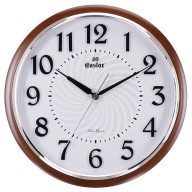 A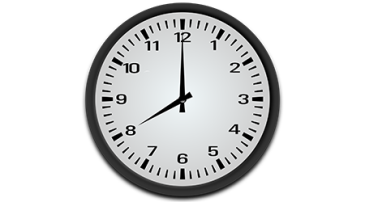 B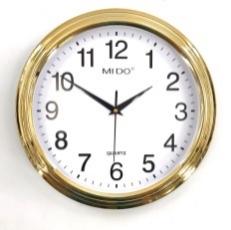 C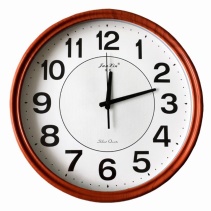 DA. Đồng hồ AB. Đồng hồ BC. Đồng hồ CD. Đồng hồ D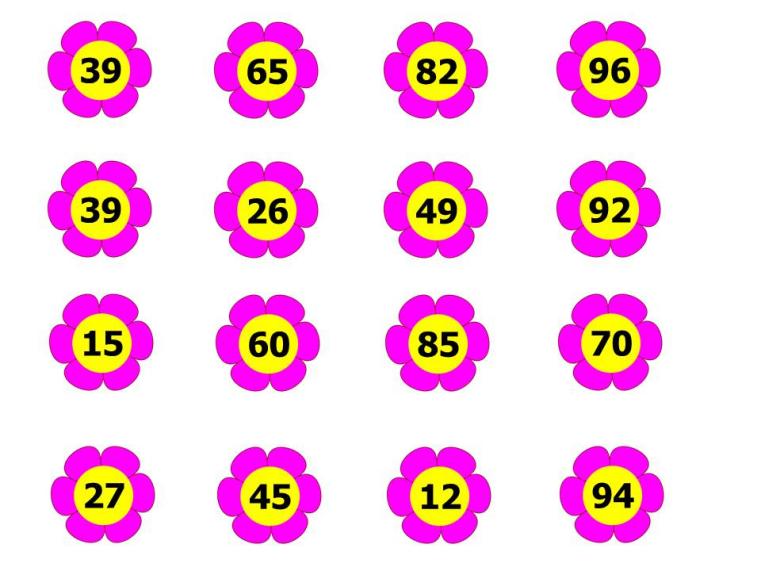 AAA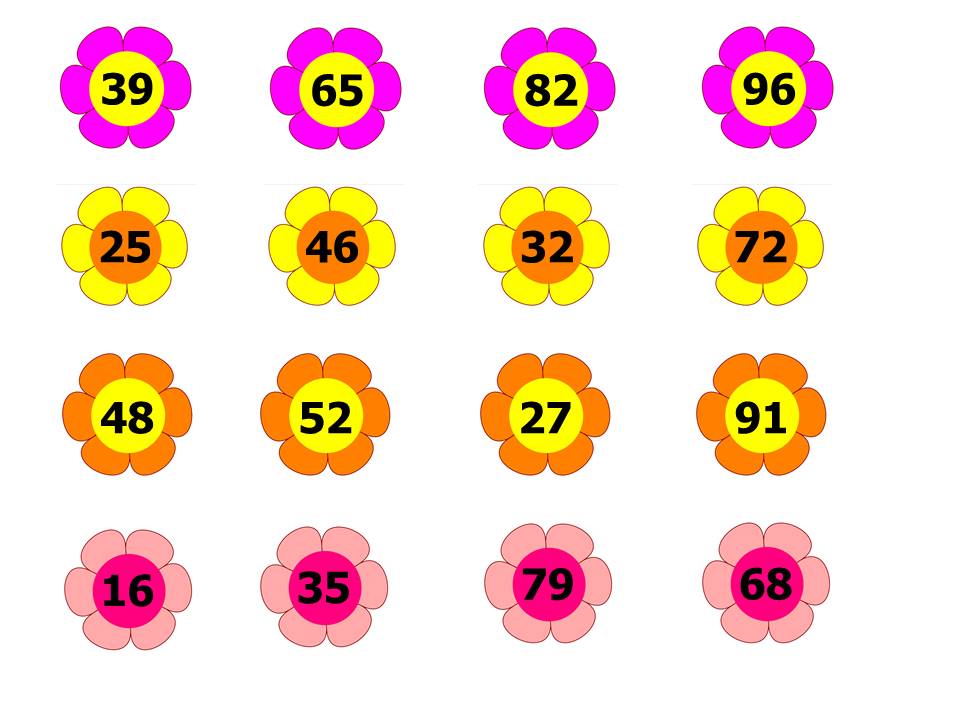 BBCCCDDA. Dãy số AB. Dãy số BC. Dãy số CC. Dãy số CD. Dãy số DA. 12B. 13C. 14D. 15A. 58B. 53C. 62D. 6446 + 2198 – 45Câu1 (M1)2 (M1)3 (M1)4 (M1)5 (M2)6 (M2)Đáp ánDCBADB76 + 2198 – 45